附件二香港青年協會義工記錄證明表格（個人義工）義工可按需要自行複印本表格；於每年1月將實體表格交回所屬青協服務單位，或以電郵形式將電子表格發送至 yvn@hkfyg.org.hk 以作記錄並申請相關嘉許狀。（*為必須填寫）	本表格只供青協登記義工填寫。義工於提交表格前必須確認以上資料正確無誤，本會可向相關機構核實義工的服務出席記錄，如發現資料不實，義工有可能失去本年度獲得義工嘉許的資格。如有任何爭議，本會保留最終決定權。本表格收集的個人資料將用作核對青協義工身份，並為義工處理服務記錄及獎狀申請相關事宜。如有任何查詢，可透過 yvn@hkfyg.org.hk 聯絡香港青年協會會籍及義工組。*姓名：青協會員編號：*電話：所屬青協單位：*電郵：*服務內容*時數*義工服務類別1服務日期：服務時間：服務名稱：服務舉辦機構：服務負責人姓名：負責人電話／電郵地址：☐ 全健發展☐ 環境保護☐ 網上服務☐ 體育運動☐ 其他2服務日期：服務時間：服務名稱：服務舉辦機構：服務負責人姓名：負責人電話／電郵地址：☐ 全健發展☐ 環境保護☐ 網上服務☐ 體育運動☐ 其他3服務日期：服務時間：服務名稱：服務舉辦機構：服務負責人姓名：負責人電話／電郵地址：☐ 全健發展☐ 環境保護☐ 網上服務☐ 體育運動☐ 其他4服務日期：服務時間：服務名稱：服務舉辦機構：服務負責人姓名：負責人電話／電郵地址：☐ 全健發展☐ 環境保護☐ 網上服務☐ 體育運動☐ 其他5服務日期：服務時間：服務名稱：服務舉辦機構：服務負責人姓名：負責人電話／電郵地址：☐ 全健發展☐ 環境保護☐ 網上服務☐ 體育運動☐ 其他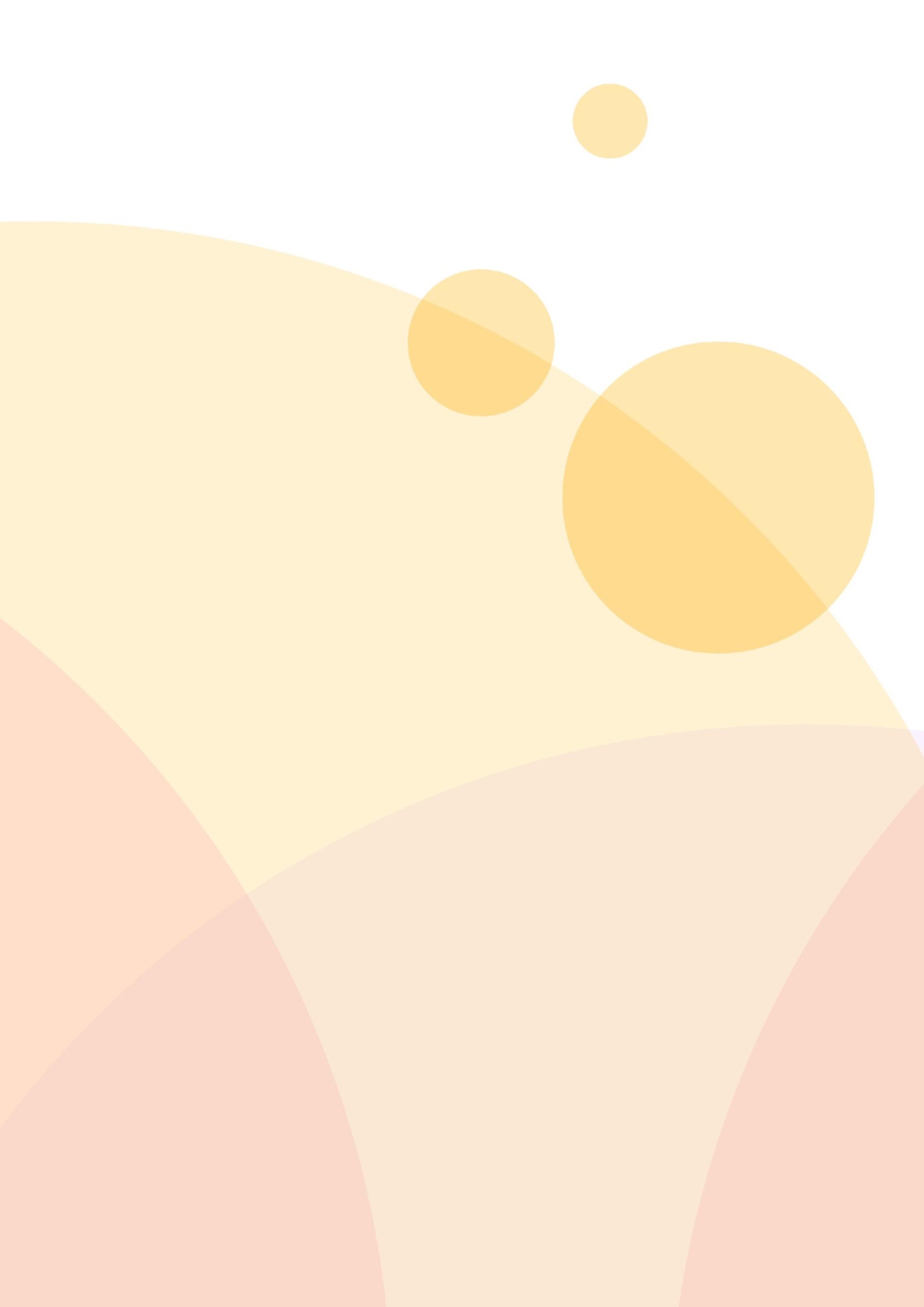 